I – Vocabulary1.	Circle the odd word out. (8x3=24p)II – READING COMPREHENSION1. Read the following text.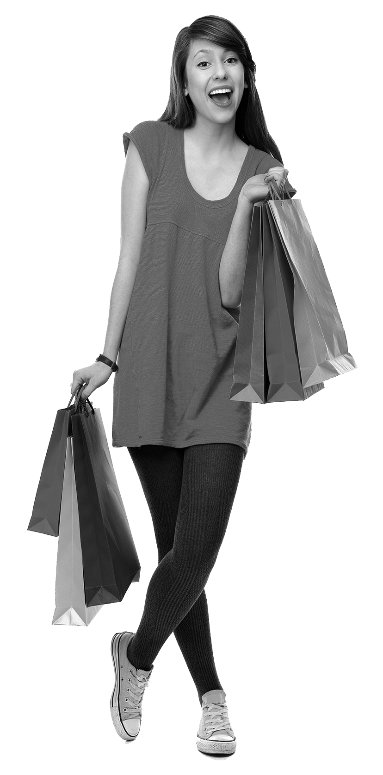 I’M NO LONGER CRAZY ABOUT SHOPPING!Like many teenage girls, I like to go shopping with my friends. I don’t want to wear the same clothes over and over again; they are out of date. Usually, I spend my free time shopping for new clothes. But every time I go, I have to face one fact: I can’t really buy all the trendy clothes out there that I want. They’re so expensive! Once you buy that glittery tank top that costs around twenty bucks, then you’ll have to buy the pants and jackets to match it, plus there are shoes and accessories needed to put the whole outfit together. It all adds up. There’s never enough money to buy everything you want. No matter how much I make, I’m still just a teenager with a part-time job. How can I keep up with the newest trends? Still, I have more than enough. In fact, I have piles of clothes in my closet that are useless, waiting to be donated to the Salvation Army. My mom always screams at me in her loud voice, telling me not to waste my money. I never listened to her before. But recently, I’m finding the new styles and looks don’t really matter to me anymore. For Winter Ball at my high school, students buy beautiful and expensive dresses or suits just to wear once. What a waste of money! For everyday wear, as long as I feel comfortable with my clothes, I’m not going to go crazy about shopping. I’ll buy something if I like it. It doesn’t matter if it’s in style or not. Most teenagers don’t feel this way, though. They keep up with trends because they want to give a good first impression. Some people look at you and determine what kind of a person you are by just glancing at your clothes. Many teens think it’s important to dress the right way so that the others accept them. 
If you dress geeky, most likely your group of friends dresses geeky, too. Or if you dress really nice and in style, you’ll probably end up in the popular clique. The way teens dress isolates and separates them from each other. It seems corporations understand teens’ obsession with clothing. With all the magazines and fashionable celebrities, most young people want what they see. Many get part-time jobs in retail stores so they can get discounts. Teenagers may not be able to afford the most expensive items, but they can purchase sale or clearance clothing. It depends. Teenagers are big spenders, too. Once that VISA comes in the mailbox, a lot of people rely on their plastic cards to pay for everything. Some teens even go into major debt. The fact is we’re only teenagers. While commercials and magazines entice us with their goods, we can’t buy all the clothes out there. We can’t afford to follow the trends. I’m not going to go bankrupt just over clothing. Besides there are more important things I need to save for like a computer, textbooks and tuition for college.by Queena Lu           2. Find evidence in the text for the following. 	a)	Queena hates to wear worn out clothes.	b)	She also doesn’t like to wear old-fashioned outfits.	c)	It’s impossible for her to buy everything she wishes.	d)	To have the perfect outfit you have to spend a lot of money. 	e)	She didn’t use to follow her mother’s advice.        5. Complete the sentences according to the text.	a)	Magazines and celebrities influence	b)	Some teens work in retail stores to be able	c)	Many people use the Visa card	d)	Queena needs to save in order to6.	Find the synonyms for the words below in the given paragraphs.	a)	fashionable (p. 1) _________________________________________________________	b)	clothes (p. 1) _____________________________________________________________	c)	lots (p. 2) ________________________________________________________________	d)	worthless (p. 2) ___________________________________________________________III - GRAMMAR1.	Order the words to make a meaningful sentence.    a)	money / is / Queena / extremely / her / careful / with          ____	b)	money / rarely / she / wastes	c)	goes / shopping / once a month / she / only	d)	park / their / can / people / in this shopping centre / cars / easily / at any time       2.	Rewrite the sentences below using the words in brackets.	a)	Teens keep up with trends because they want to give a good impression. (so that)Teens keep up with trends _______________________________________________________		b)	Teenagers buy trendy clothes because they want to look like famous people. (in order to)Teenagers buy trendy clothes ____________________________________________________	c)	Many teens get a job in retail stores so they can get discounts. (so as to)Many teens get a job in retail _____________________________________________________ 3.	Write so, such or such a (n) 	a)	The shop was _______________ crowded that we didn’t manage to get inside.	b)	She is ______________________stylish person that she is an inspiration for everybody.	c)	Miss Sixty is _____________ expensive brand that few people dare to buy any of its clothes.	d)	These shoes are awesome. They are ________________ comfortable.IV – Writing1. We’re living under economic pressure. Parents have to manage money very carefully. However, teenagers are giving their parents a hard time by demanding too much from them. Write a text (80-100 words) about consumerism and its negative effects on people and on the environment. You can mention how much money your parents give you and how you usually spend it. __________________________________________________________________________________________________________________________________________________________________________________________________________________________________________________________________________________________________________________________________________________________________________________________________________________________________________________________________________________________________________________________________________________________________________________________________________________________________________________________________________________________________________________________________________________________________________________________________________________________________________________________________________________________________________________________________________________________________________________________________________________________________________________________________________________________________________________________________________________GOOD WORK!Curso: Curso: Disciplina:Disciplina:InglêsInglêsMódulo: Módulo: VII – Young People and ConsumerismVII – Young People and ConsumerismProfessor/a:Sónia OliveiraSónia Oliveira                        Data:                         Data: a) purchase / buy / afford / graspe) salary / expense / income / wage                 b) shop / supply / market place / storef) outwear / panties / trousers / jacket c) record / note / cash / moneyg) waste / squander / splash out / conserve    d) possess / own / hold / haveh) trend / tribal / fashion / style